Паспорт экологического отряда «БЭД»Руководитель: Курамагомедова Айшат Мирзабеговна – учитель биологииНазвание: «БЭД» - Большезадоевский Экологический ДесантДевиз: «Природа – в наших руках, если радуга есть в облаках!»Эмблема:                                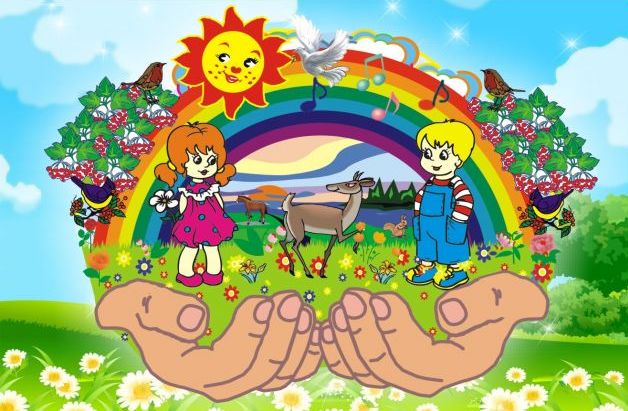 Система приема в объединение: Личное желание учащихся, личное заявление, посвящение.Цель: формирование экологической компетенции школьников.Направления работы:заседания совета отряда;исследовательская работа;лекторская работа;ведение экологической рубрики в школьной газете «19 Меридиан»;участие в конференциях различного уровня;организация и проведение школьных экологических акций;организация экологических мероприятий в рамках школы;участие в школьных и районных олимпиадах;Формы и методы, используемые в отряде:исследовательская работа;экскурсии по краю и России;экологические акции;круглые столы;экологические праздники;выступление лекторских групп;выпуск экологических газет, листовок, статей;школьные конкурсы фотографий, плакатов и рисунков;научно-практические конференции; Правила членов экологического отряда «БЭД»1.  В отряде ребята живут без Я, как друзья. Всем на удивление одно местоимение –  "МЫ".2.  Коллективно обсуждать и решенье принимать:         Делать где? Зачем и что? Как? Когда? Во сколько? Что?3.  Каждое дело – с пользой, иначе зачем?4.  Каждое дело – людям, иначе зачем?5.  Каждое дело – творчески, иначе зачем?6.  Закон точности – не терпит опозданий.7.  Закон справедливости – справедливость превыше всего.8.  Закон помощи – помоги другим, и тебе помогут.9.  Чем больше трудностей, тем больше бодрости.Устав школьного экологического отряда «БЭД»Членом школьного экологического отряда может быть любой обучающийся класса, любящий природу, желающий внести свой посильных вклад в дело охраны природы.Члены экологического отряда обязаны:принимать участие в охране окружающей среды;соблюдать требования природоохранного законодательства;знать, соблюдать и передавать другим нормы экологической этики и морали;изучать и приумножать природные богатства родного края;постоянно повышать уровень своих знаний о природе и экологической культуры населения.Члены экологического отряда имеют право:вести исследовательскую работу по изучению природы и экологии родного края;принимать участие в экологических акциях и праздниках разного уровня;излагать свое мнение на заседаниях, в прессе и конференциях;защищать права и интересы населения, развивать экологическую грамотность и культуру;оказывать посильную помощь государственным органам в борьбе с нарушениями природоохранного законодательства;требовать от соответствующих органов предоставления своевременной достоверной и полной информации о загрязнении окружающей природной среды и мерах ее охраны.Член экологического отряда всегда должен помнить:природа – это живая, чувствительная, очень сложная система;от каждого из нас зависит, что останется в этом мире будущим поколениям.